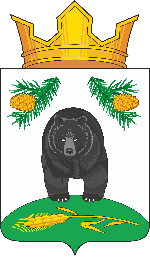 АДМИНИСТРАЦИЯ НОВОКРИВОШЕИНСКОГО СЕЛЬСКОГО ПОСЕЛЕНИЯПОСТАНОВЛЕНИЕ13.04.2022                                                                                                                № 33О списании с баланса муниципального образования  Новокривошеинское сельское поселение недвижимого имущества          Рассмотрев акты обследования нежилого здания и заключение комиссии по обследованию и оценке нежилых зданий, строений, сооружений, находящихся в муниципальной собственности Новокривошеинского сельского поселения, утвержденной распоряжением Администрации Новокривошеинского сельского поселения от 11.04.2022 № 2-р,  руководствуясь решением Совета Новокривошеинского сельского поселения от 28.12.2005 № 27 «Об утверждении Положения о порядке распоряжения и управления имуществом, находящимся в муниципальной собственности муниципального образования Новокривошеинское сельское поселение»             ПОСТАНОВЛЯЮ:           1. Бухгалтерии (Дубанос Т.А.) произвести списание с баланса  муниципального образования  Новокривошеинское сельское поселение  и снять с учета следующее недвижимое имущество: 	Нежилое здание по адресу: с. Малиновка, Производственная зона, строение 5, Кривошеинского района, Томской области, кадастровый номер 70:09:0100012:408, собственность муниципального образования Новокривошеинское сельское поселение, номер и дата государственной регистрации № 70:09:0100012:408-70/009/2017-2 от 03.02.2017.  Балансовая стоимость отсутствует. Кадастровая стоимость 4309821,62 руб. Остаточная стоимость 4309821,62 руб.            2. Специалисту по муниципальной собственности и земельным ресурсам Фадиной Т.М. исключить вышеуказанное имущество из Реестра  муниципального  имущества.            3.  Контроль за исполнением настоящего постановления оставляю за собой.Глава Новокривошеинского сельского поселения                                     А.О. Саяпин(Глава Администрации)Дубанос Т.А.Фадина Т.М.В дело